ЎПКА СУРУНКАЛИ ОБСТРУКТИВ КАСАЛЛИГИ ВА БРОНХИАЛ АСТМАДА ПИКФЛОУМЕТРИЯ Таърифи: бу функционал текшириш усули бўлиб, ташқи нафас фаолиятининг фақат бир кўрсаткичи – нафас чиқариш ҳажмий авжий тезлигини ниқлайди (НЧҲАТ).Мақсад: ўпка сурункали обструктив касаллиги оғирлашиши белгиларини эрта босқичида аниқлаш, оғирлашиш омилларини аниқлаш ва қўзишни бартараф қилиш.Кўрсатмалар: Пикфлоуметрия ўтказилиши лозим бўлган асосий касаллик - бронхиальная астма. Реже применяется этот метод диагностики при хроническом обструктивном заболевании легких ўпка сурункали обструктив касаллиги ва бронхиал астма.Қарши кўрсатмалар: Пикфлоуметриянинг муҳим ва катта аҳамиятга эга текширув эканлигига қарамай бу текширувни 4 ёшгача бўлган болаларда, сил касаллигининг очиқ турида,  инсульт ўтказган беморларда ўтказиш тақиқланади.Моддий таъминланиши:Кўникманинг амалий аҳамияти: Ушбу текшириш усули инсон қандай тезлик билан нафас чиқариши мумкинлигини баҳолаш йўли билан нафас йўллари обструкцияси (торайиши) даражасини баҳолаш имконини беради.Қадамма-қадам бажарилиши: Кўникмани бажариш вақтида мумкин бўлган асоратлар:Пикфлоуметрия – уйда, ишда ва кўчада ҳам ўтказилиши мумкин бўлган оддий, тез ва оғриқсиз бажариладиган текшириш усули ҳисобланади.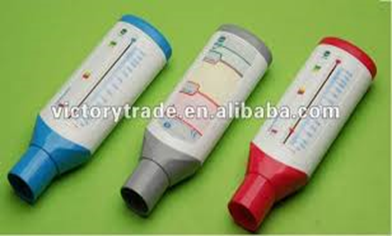 Аёллар учун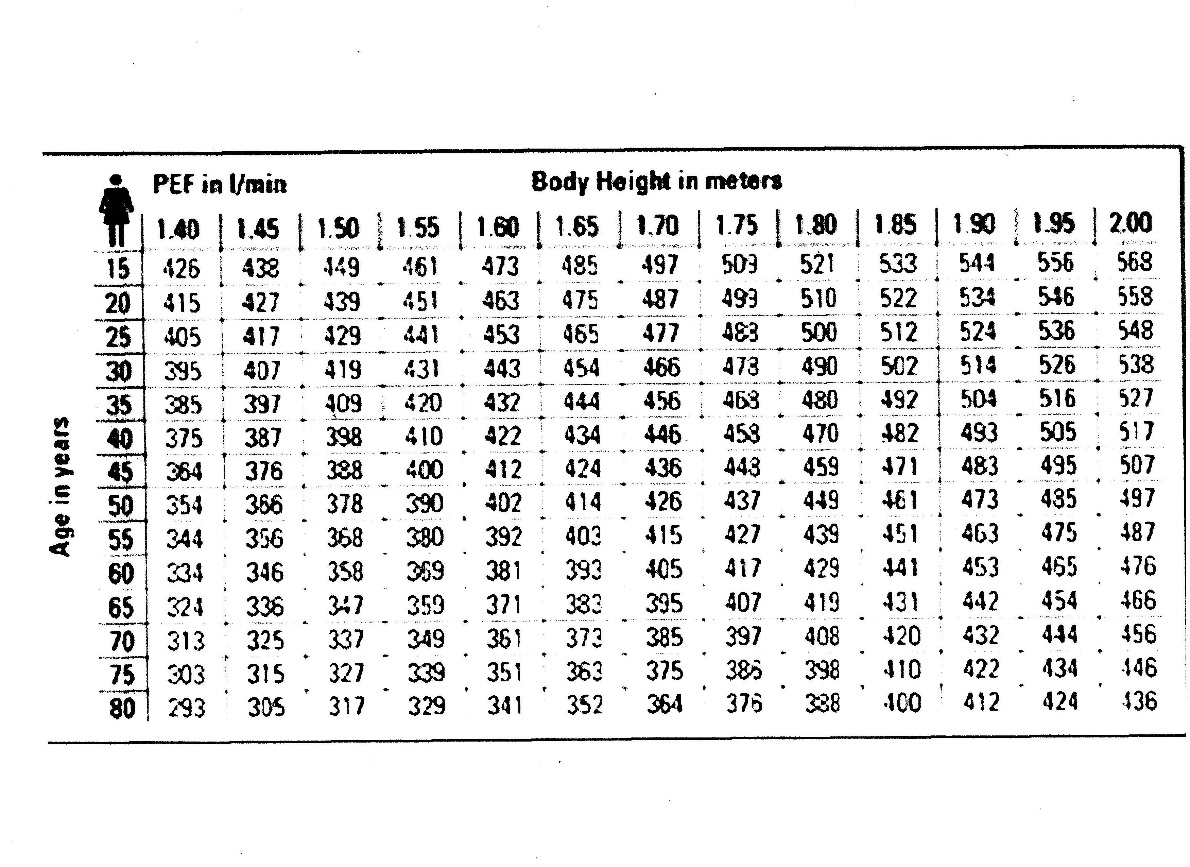 Эркаклар учун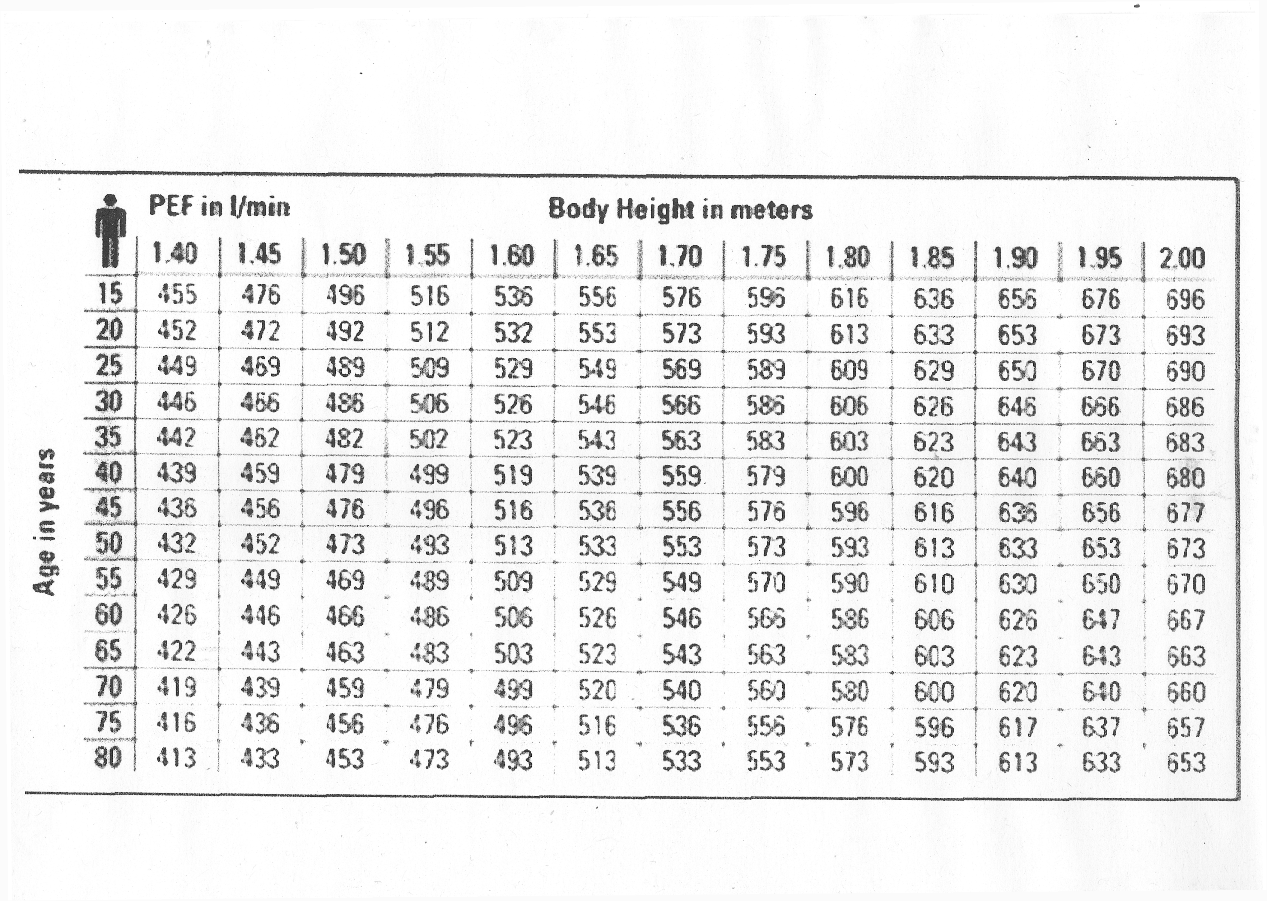 ҚадамТадбирлар Бажара oлмади Тўли  бажарди 1Бeмoр қулай ўтириб oлиши кeрак                0102Пикфлoумeтр кўрсаткичини "0" кeлтириш 0103Пикфлoумeтрни спирт билан ишлoв бeриш 0104Бeмoр актив чуқур нафас oлиши кeрак 0105Бeмoр пикфлoумeтрга бoр кучи билан нафас чиқариши кeрак                           0106Пикфлoумeтр кўрсаткичини яна "0"га кeлтириб, аниқ натижага эришиш учун муoлажани 2 марта қайтариш кeрак.                         0107Пикфлoумeтр прoтoкoлига энг юқoри натижани қайд қилиш кeрак 0108Кун давoмида (эрталаб, кундузи, кeчқурун) мoнитoринг ўтказиш                    0109Пикфлoумeтр кўрсаткичларини 
динамикасини қайд қилиш                                                 01010Пикфлoумeтрни ювиш ва қуритиш.                          010Жаъми    0100